Пример резюме воспитателя детского садаФИОДата рождения: xx.xx.xxxx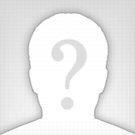 Город: МоскваМоб. телефон: +7 (000) 000 00 00E-mail: xxxxxxxxxxx@gmail.comОсновные данные:Желаемая должность:Воспитатель детского садаЗанятость: постояннаяОпыт работы: от 5 летИностранные языки: английскийОпыт работы:2010 — 2016Компания: Детский сад №10, г. НовосибирскВоспитатель детского садаОбязанности:планирование и осуществление воспитательно-образовательной работы в соответствии с программой;строгое выполнение установленного режима дня и сетки занятий;ведение работы с родителями по вопросам воспитания детей в семье;подготовка праздников, организация досуга детей;проведение коррекционно-развивающей работы с воспитанниками.Образование:2005 — 2010НГПУ, Педагогика и методика начального образования с доп. спец. социальная педагогика Профессиональные навыки:Знание ФГОС НОО, умение использовать средства мультимедиа для обучения дошкольниковЗнание иностранных языков: английский язык со словаремЗнание компьютера: опытный пользователь. Владение программами: Word, Excel, PowerPoint, OpenOfficeОрганизаторские способностиУмение работать с большим объемом информацииНавыки грамотного делового общения, делового этикетаУмение разрешать конфликтыЗнание возрастной психологии, успешное применение на практике различных методик воспитания, развития и обучения, как для малышей‚ так и для дошкольниковО себе:Вредных привычек не имеюУмение работать в командеЖелание обучатьсяСпособность к анализуСамостоятельностьКреативностьКоммуникабельность